SCHAU REIN!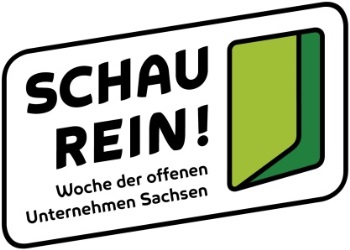 Woche der offenen Unternehmen Sachsen 2023Sehr geehrte Eltern,vom 13. bis 18. März 2023 findet bereits zum 17. Mal „SCHAU REIN! – Woche der offenen Unternehmen Sachsen“ statt. Unternehmen werden in diesem Zeitraum ihre Türen öffnen und Einblicke in ihren Arbeitsalltag geben. Schülerinnen und Schüler können sich in verschiedenen Berufsfeldern ausprobieren, an Firmenrundgängen teilnehmen, mit Mitarbeitern und Azubis ins Gespräch kommen und Kontakte für Praktika oder Ausbildungen knüpfen. SCHAU REIN! bietet Ihrem Kind viele Vorteile:Ein vielfältiges Angebot sorgt für Einblicke in viele Berufe und Arbeitsfelder.Die Auswahl der Angebote erfolgt individuell nach den persönlichen Interessen Ihres Kindes.Ihr Kind kann mehrere Veranstaltungsangebote nutzen.Durch SCHAU REIN! kann Ihr Kind unverbindlich auch bisher unbekannte Berufe entdecken. Es können Kontakte geknüpft werden für Praktika oder zukünftige Ausbildungen. Mit der SCHAU-REIN!-Fahrkarte fährt Ihr Kind kostenlos zu Veranstaltungen in ganz Sachsen. Sie sind für Ihr Kind ein wichtiger Partner bei der Berufswahl! Sprechen Sie mit ihm über die Angebote von SCHAU REIN! und informieren Sie sich gemeinsam unter www.schau-rein-sachsen.de oder im SCHAU-REIN!-Magazin. Dieses erhalten Sie Anfang Januar 2023. Am 16. Januar 2023 um 14 Uhr ist Buchungsstart. Unsere schulinternen Regelungen zu SCHAU REIN! (bitte wählen Sie das für Sie Zutreffende aus.)Ihr Kind darf ein/zwei/drei – so viele Angebote wie gewünscht besuchen./ SCHAU REIN! ist in unserer Schule ein wichtiger Baustein im Berufsorientierungskonzept. Deshalb ist ein /sind zwei Angebote verpflichtend zu besuchen. Weitere Angebote können freiwillig besucht werden. (Zur Info: Genehmigt die Schule die Teilnahme an SCHAU REIN! als schulische Veranstaltung, ist gemäß § 2 Abs. 1 Nr. 8b SGB VII gesetzlicher Unfallversicherungsschutz für diesen Personenkreis für die Zeitdauer der Teilnahme gegeben). Mit der Buchungsbestätigung bekommt ihr Kind einen Freistellungsantrag. Dieser muss bis …/ zeitnah in der Schule/bei Frau/Herrn/beim Klassenleiter … /im Sekretariat abgegeben werden.Die Fahrkarten können in der Woche vor SCHAU REIN! im Sekretariat abgeholt werden/werden in der Woche vorher vom BO-Lehrer/Praxisberater/WTH-Lehrer/Klassenlehrer ausgegeben. Unterstützen Sie Ihr Kind bei der Buchung der Angebote auf der Plattform. Auf Wunsch unterstützt der Klassenlehrer/Praxisberater/WTH-Lehrer bei der Buchung, dafür füllen Sie bitte die beiliegende Einwilligungserklärung zur Stellvertreter-Buchung aus. (Download über    https://www.schau-rein-sachsen.de/media/pdf/bo/SR-Einwilligung-Print.pdf) Freundliche Grüße	Unterschrift Schulleiter/BO-Lehrer/Praxisberater